Ledenvoordeel B.i.L. 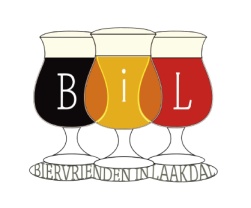 Als A-lid krijg je :Een gratis abonnement op "De Zytholoog", het 3-maandelijkse tijdschrift van Zythos2 consumpties op het Zythos BierFestival in Leuven, het grootste bierfestival van BelgiëEen gratis attentie  op een  activiteit van elk van onze 32 zusterverenigingen.Dezelfde voorwaarden als B-lidAls B-lid krijg je :Gratis deelname aan ledenvergadering BiL (Januari 2021)Ledenkorting op een BiL-activiteitGratis consumptie op :Bierfestival in Laakdal (14/3/2020) BiL-stand op de Vejelse Metten (5/7/2020)Bierfeesten Veerle (14-16/8/2020) (van't vat)Bierfestijn Groot-Vorst (28-30/8/2020) (van’t vat)Korting van 5% op alle speciale bieren bij :  Dranknhandel Gerto, Blauberg (Herselt) Drankenhandel Prik&Tik Van Baelen, GeelDrankendiscount ’t Bakske, TessenderloDranken Kefo-Jannes, Vorst LaakdalDranken Gijbelsm Paal-BeringenDrankenhandel Prik&Tik Fisser/De Bierhal, Zammel (Geel)Aanvraag lidkaart 2020: (naam)	: …………………………………………………………Betaald				: ..…………………………………..................................Deze persoonsgegevens worden met de grootst mogelijke zorgvuldigheid behandeld en dienen uitsluitend voor intern gebruik van de vereniging B.I.L.………………………………………………………………………………………………..Aanvraag lidkaart B.i.L. Naam + Voornaam 	: …………………………………….........................................................Adres			: …………………………………….........................................................Gemeente		: …………………………………….........................................................Geboorte Datum	: ……………………………      Tel./GSM nr. :  ……..............................E-mail adres		: …………………………………….........................................................Ik kies voor: 		* A-lid en betaal € 20,00 waardoor ik lid ben van B.i.L. én  ZYTHOS*			* B- Lid en betaal € 12.00 waardoor ik lid ben van B.i.L.** Ik woon niet in België en betaal € 30 voor een A-lidmaatschap.**Schrappen wat niet past